ΕΙΣΗΓΗΣΗ«Εισήγηση για την συγκρότηση επιτροπής παραλαβής για την προμήθεια που απορρέει από τη σύμβαση που υπεγράφη (23SYMV012221940) δυνάμει των υπ΄αρ. 385/2022 & 12/2023 ΑΟΕ» Έχοντας υπόψη:Α) Το άρθρο 72 παρ.1 του Ν.3852/2010 όπως τροποποιήθηκε και ισχύει Β) Το άρθρο 221 του Ν.4412/2016 όπως τροποποιήθηκε και ισχύει Για την παρακολούθηση και την παραλαβή της σύμβασης προμήθειας συγκροτείται τριμελής ή πενταμελής επιτροπή παρακολούθησης και παραλαβής με απόφαση του αρμόδιου οργάνου της αναθέτουσας αρχής ή του φορέα εκτέλεσης της σύμβασης. Εφόσον απαιτούνται ειδικές γνώσεις, ένα τουλάχιστον μέλος της επιτροπής πρέπει να έχει την αντίστοιχη ειδικότητα. Εφόσον μεταξύ των υπηρετούντων στην αναθέτουσα αρχή δεν υπάρχει υπάλληλος με την αντίστοιχη ειδικότητα, η αναθέτουσα αρχή ζητεί τη συνδρομή άλλων φορέων του δημοσίου ή του ευρύτερου δημοσίου τομέα. Το όργανο αυτό εισηγείται για όλα τα θέματα παραλαβής του φυσικού αντικειμένου της σύμβασης, προβαίνοντας σε μακροσκοπικούς, λειτουργικούς ή και επιχειρησιακούς ελέγχους του προς παραλαβή αντικειμένου της σύμβασης, εφόσον προβλέπεται από τη σύμβαση ή κρίνεται αναγκαίο, συντάσσει τα σχετικά πρωτόκολλα, παρακολουθεί και ελέγχει την προσήκουσα εκτέλεση όλων των όρων της σύμβασης και την εκπλήρωση των υποχρεώσεων του αναδόχου και εισηγείται τη λήψη των επιβεβλημένων μέτρων λόγω μη τήρησης των ως άνω όρων. Με απόφαση του αρμόδιου αποφαινομένου οργάνου μπορεί να συγκροτείται δευτεροβάθμια επιτροπή παρακολούθησης και παραλαβής με τις παραπάνω αρμοδιότητες. Τα γνωμοδοτικά όργανα της παρούσας παραγράφου συγκροτούνται από υπαλλήλους που υπηρετούν με οποιαδήποτε σχέση εργασίας στον φορέα που διενεργεί τον διαγωνισμό ή σε άλλο φορέα του δημοσίου τομέα και λειτουργούν σύμφωνα με τις γενικές διατάξεις περί συλλογικών οργάνων.Γ) Tη σύμβαση που υπεγράφη (23SYMV012221940) δυνάμει των υπ΄αρ. 385/2022 & 12/2023 ΑΟΕ   Καλείται το ΔΣ να συγκροτήσει την Επιτροπή Παραλαβής προμηθειών για την παρακολούθηση και παραλαβή της εν λόγω σύμβασης, ως κάτωθι:  Πρόεδρος της επιτροπής ορίζεται ο κ. Νικόλαος Καραμητσιόπουλος. Η Επιτροπή είναι αρμόδια για την παρακολούθηση και την παραλαβή του αντικειμένου της σύμβασης που υπεγράφη ενώ τα καθήκοντα της είναι αυτά που ορίζονται στην με αρ. 13908/2022 διακήρυξη  (22PROC011287616). Η Επιτροπή έχει διάρκεια ισχύος από την ημερομηνία ανάρτησης της απόφασης της του ΔΣ στη ΔΙΑΥΓΕΙΑ, έως και ένα μήνα μετά τη λήξη της σύμβασης που θα υπογραφεί με τον προμηθευτή και τυχόν παράταση αυτής. Ο ΕΙΣΗΓΗΤΗΣΝΙΚΟΛΑΟΣ ΜΠΑΜΠΟΣΠΡΟΪΣΤΑΜΕΝΟΣ Δ/ΝΣΗΣ ΠΕΡΙΒΑΛΛΟΝΤΟΣMSC ΓΕΩΠΟΝΟΣΕΛΛΗΝΙΚΗ ΔΗΜΟΚΡΑΤΙΑΝΟΜΟΣ ΗΜΑΘΙΑΣΔΗΜΟΣ ΗΡΩΙΚΗΣ ΠΟΛΕΩΣ ΝΑΟΥΣΑΣΔημητρίου Βλάχου  30,  592 00, ΝΑΟΥΣΑΤηλ. 23323 50300E-mail: genikos.grammateas@naoussa.gr 	Νάουσα, 31/7/2023	Αρ. πρωτ.: 19772	ΠΡΟΣ: ΠΡΟΕΔΡΟ & ΜΕΛΗ ΔΣΑ/ΑΤακτικά μέληΙδιότητα1ΚΑΡΑΜΗΤΣΙΟΠΟΥΛΟΣ ΝΙΚΟΛΑΟΣΠΕ ΔΙΟΙΚΗΤΙΚΟΥ- ΟΙΚΟΝΟΜΙΚΟΥ2ΛΙΓΓΟΣ ΜΙΛΤΙΑΔΗΣΔΕ ΚΗΠΟΥΡΩΝ3ΦΟΥΝΤΑΛΗΣ ΜΙΧΑΗΛΔΕ ΚΗΠΟΥΡΩΝ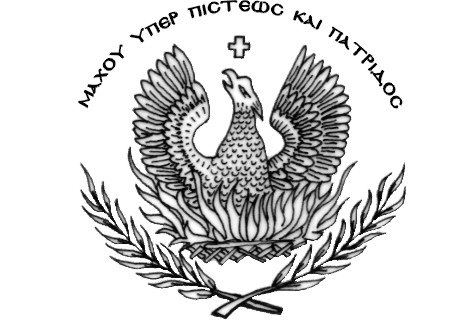 